«Весенняя капель» в баскетболе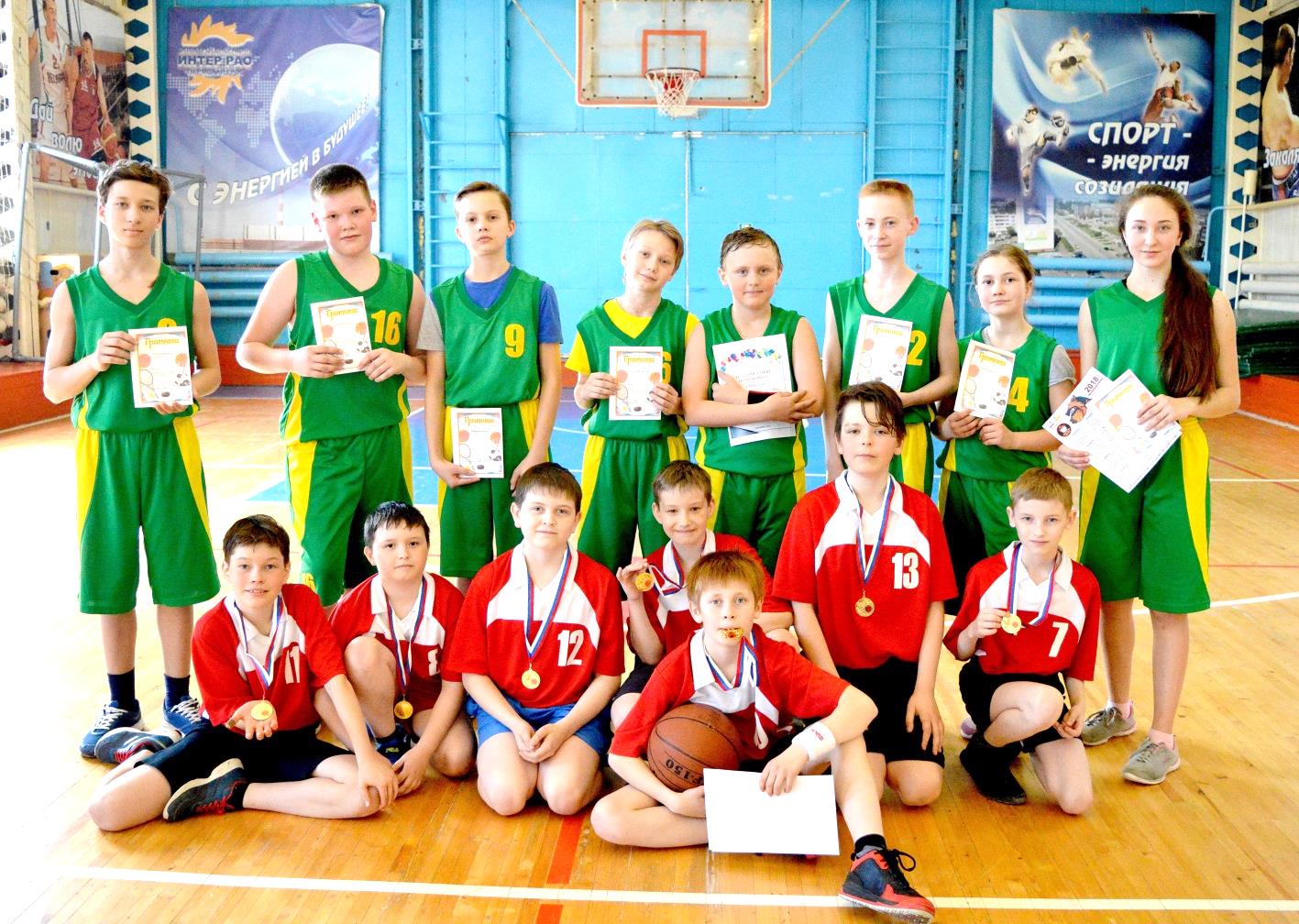         14 апреля в с/к «Молодежный» г. Добрянка прошел открытый турнир по баскетболу  " Весенняя капель" среди смешанных команд (юноши и девушки) 2005-2006  и юношеских 2006-2008 гг.р.  В каждой возрастной группе приняли участие  команды образовательных учреждений: МАОУ «Полазненской СОШ № 1», «Логос» г. Добрянка и юные спортсмены д. Гари.        В возрастной группе 2005-2006 гг.р.,  где во всех командах  участвовали девушки, победу одержали спортсмены школы № 1 п. Полазна. Поздравляем: Чепкасова Владислава, Шаргу Вадима, Сырчикова Ивана, Салахутдинова Ильяса, Сиднёва Рема, Журавлева Арсения, Жукову Анастасию, Жидкову Елизавету. Судейская бригада выбрала лучшего игрока в команде полазненцев – Жукову Анастасию.      В возрастной группе 2006-2008 гг.р. чемпионами стали также представители школы № 1 п. Полазна. Поздравляем: Лопина Артура, Артёмова Илью, Димиева Матвея, Пермякова Захара, Бушуева Илью, Быкова Константина, Иванова Романа.           Лучшим в команде полазненцев в этой возрастной группе, по версии судейской бригады, был Лопин Артур.  Дальнейших успехов вам ребята! 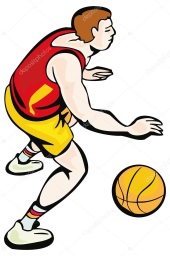 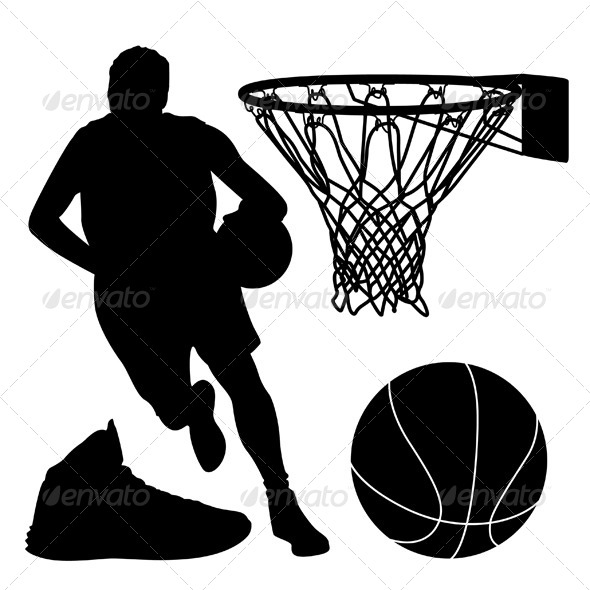 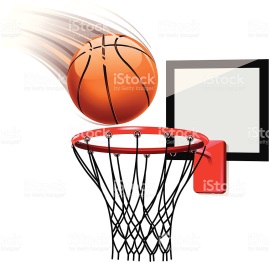 